Drodzy Uczniowie, uczestnicy Treningu uwagi słuchowej  oto kolejne zadania również na bieżący 6 tydzień.Wysłuchaj symfonii  Wolfganga A. Mozarta – link poniżej https://youtu.be/QRT5wbLbDW8      2. Wybierz wyraz.	Zawsze wzrusza ją ta gruba/grupa chłopców siedząca przy kominku wokół/cokół staruszka, tuż przy jego nodze/noce, i słuchająca gadek/gatek o dawnych czasach.Teraz właśnie dziadek/dziatek wyjaśnia wnukom, do czego służyła mu kiedyś kusza/kurza albo gęsie biuro/pióro.Wykonane prace prześlijcie na adres mojej służbowej poczty elektronicznej lub telefon. Może być MMS.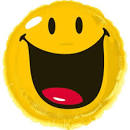 